УТВЕРЖДАЮ			Президент Всероссийской	организации качества		______________Г.П.  Воронин	«___»_______________2015 г.	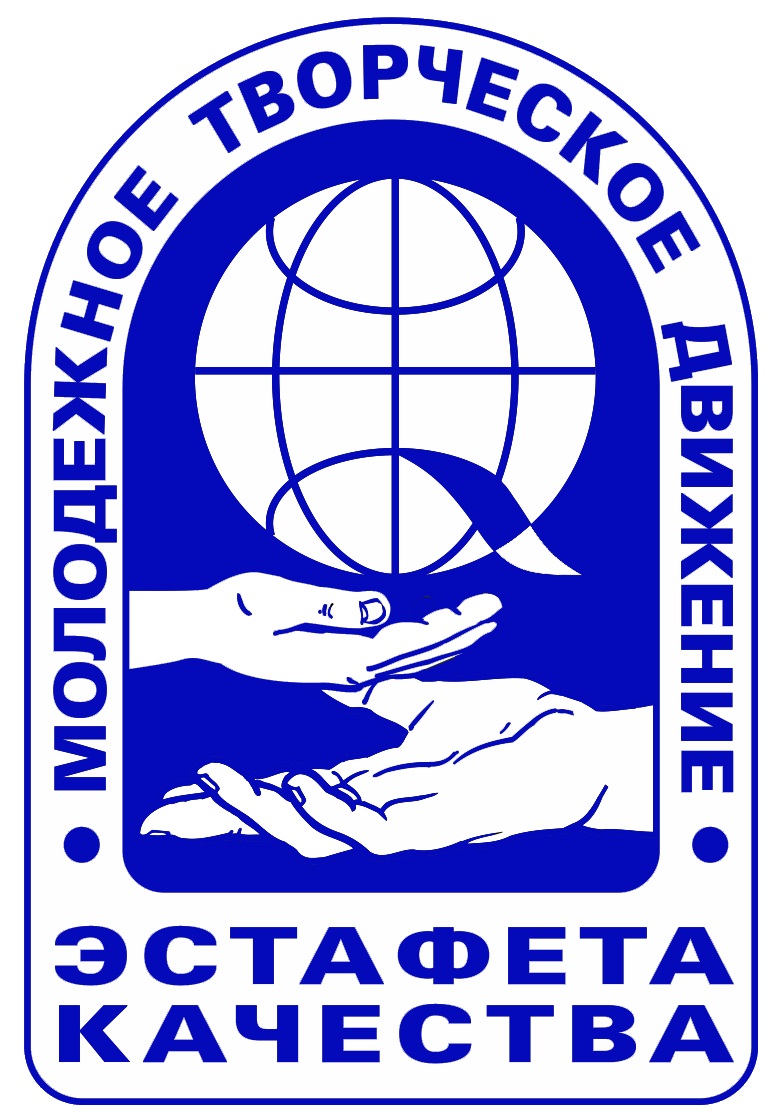 ПроектПОЛОЖЕНИЕо конкурсах «Национального молодежного проекта - Эстафета качества» на 2015 годМосква, 2015Предисловие1	РАЗРАБОТАНО Всероссийской организацией качества2	ПРИНЯТО И ВВЕДЕНО В ДЕЙСТВИЕ Протоколом №___ от «____» ___________ . 3	ВВЕДЕНО ВПЕРВЫЕРАЗРАБОТЧИК:Член Правления Всероссийской организации качества-Генеральный директор ООО «СКЦМБ»		А.Н. Воронов______«26» января .СОГЛАСОВАНО:Лидер Глобального молодежного проекта«Эстафета качества», Президент Украинскойассоциации качества					П.Я Калита ________ «__»______ .Президент Международной Гильдии профессионалов качества, заместительгенерального	директора ОАО «ВНИИС»			И.И. Чайка ________ «__» ______ ._______________________________________________________________________________________НастоящееПоложение не может быть полностью или частично воспроизведено, тиражировано и распространено в качестве официального издания без разрешения членовПравления всероссийской организации качестваСодержание1.	Область применения	42.	Общие положения	43.	Формирование, функциональные обязанности, права и задачи Головного оргкомитета	74.	Минимальные требования к оформлению и допуску заявок на участие в конкурсах, с учетом специфики номинации.	85.	Общие правила рассмотрения и отбора заявок к участию в конкурсах. Проведение отборочных туров и финала.	96.	Формирование жюри конкурсов	177.	Оценка проектов, поданных на конкурсы	17Приложение А Форма заявки на включение в головной оргкомитет	19Приложение Б Форма заявки на участие в конкурсах проекта	20Приложение В Форма согласия родителя (опекуна) на участие ребенка в конкурсах	21ЛИСТ РЕГИСТРАЦИИ ИЗМЕНЕНИЙ	22Область примененияНастоящее Положение устанавливает порядок организации, проведения и подведения итогов конкурсов, которые будут проводиться в рамках «Национального молодежного проекта – Эстафета качества» в 2015 году, а также требования к формированию жюри конкурсов и к формированию призового фонда конкурсов.Действие настоящего Положения распространяется на следующие виды деятельности:назначение Председателя Оргкомитета «Национального молодежного проекта – Эстафета качества»;формирование Оргкомитета по проведению конкурсов;назначение мест проведения конкурсов на национальном уровне;определение номинаций для проведения конкурсов;правила подачи и рассмотрения заявок на конкурсы;формирование судейской редколлегии (членов жюри);правила отбора конкурсантов в финал «Национального молодежного проекта – Эстафета качества»;порядок оценки работ финалистов и проведения финала   «Национального молодежного проекта – Эстафета качества»;порядок формирования призового фонда конкурсов.Настоящее Положение регламентирует проведение конкурсов в рамках «Национального молодежного проекта – Эстафета качества».Требования настоящего Положения распространяются на всех членов Оргкомитета по проведению конкурсов «Национального молодежного проекта- Эстафета качества», конкурсантов и других заинтересованных лиц, участвующих организации конкурсов и помогающих конкурсантам в реализации их работ.Общие положения«Национальный молодежный проект – Эстафета качества» проводится в рамках «ГЛОБАЛЬНОГО ПРОЕКТА «Молодежное творческое движение «Эстафета качества» и является его неотъемлемой частью на территории Российской Федерации.Основными организаторами ГЛОБАЛЬНОГО ПРОЕКТА являются:WAQ (в лице лидера проекта «Эмоциональные инструменты продвижения качества»);Международная гильдия профессионалов качества;Клуб лидеров качества стран Центральной и Восточной Европы;Украинская  (Национальная организация качества Украины)Клуб лидеров качества Украины.Основными организаторами «Национального молодежного проекта – Эстафета качества» в Российской Федерации являются:Всероссийская организация качества;Международная гильдия профессионалов качества;Организации – лидеры в области качества, действующие на территории Российской Федерации;органы по сертификации;организации, оказывающие консультационные услуги в области управленческой деятельности;образовательные учреждения.Конкурсы проводятся на следующих основных уровнях:региональный;национальный.К участию в конкурсах «Национального молодежного проекта – Эстафета качества» привлекаются дети и молодежь в возрасте от 5 до 30 лет.Целью «Национального молодежного проекта – Эстафета качества» является создание условий для достижения устойчивого развития Российской Федерации (регионов, городов и поселений, районов и т.д.) путем целенаправленного развития творчества молодежи разных возрастных групп и вовлечения молодежи в движение за деловое совершенство и качество.Основными задачами вовлечения детей и молодежи в конкурсы «Национального молодежного проекта – Эстафета качества» являются:изменение философии значительной части общества в сторону стратегии направленной на улучшение качества;формирование нового поколения людей с повышенным чувством социально ответственного отношения к обществу,  природной среде и ориентированного на непрерывное совершенствование и улучшение качества;активизация социальной ориентации молодежи и молодежных объединений;формирование условий для развития у детей и молодежи лидерских качеств, а также желания и умения работать в команде;создание мотивации для систематической подготовки предложений по совершенствованию;формирование навыков и готовности брать на себя ответственность;трансформирование энергии противостояния и конфликтов в энергию творчества, партнерства и стремления к достижению делового совершенства.Общую координацию мероприятий проекта осуществляет Оргкомитет «Национального молодежного проекта – Эстафета качества», который создается на базе комитета Всероссийской организации качества по работе с молодежью и образовательными учреждениями, с участием представителей заинтересованных организаций.Оргкомитет содействует созданию региональных оргкомитетов.В рамках «Национального молодежного проекта – Эстафета качества» осуществляется взаимодействие с существующими национальными, региональными и локальными молодежными формированиями, а также инициируется создание новых кружков, секций и других специализированных молодежных объединений.Информация о «Национальном молодежном проекте – Эстафета качества», конкурсах, которые проводятся в рамках его реализации и лауреатах должна быть доступной для заинтересованных национальных, региональных и локальных организаций, а также широкой общественности.«Национальный молодежный проект – Эстафета качества» должен широко освещаться в национальных средствах массовой информации (газеты, журналы, телевидение), в частности в журнале «Стандарты и качество».Информирование общественности о лауреатах конкурсов «Национального молодежного проекта – Эстафета качества» осуществляется также путем электронной рассылки и публикации информации на сайтах организаторов проекта и заинтересованных организаций.Конкурсы «Национального молодежного проекта – Эстафета качества» проводятся в разных возрастных категориях и номинациях  соответствии с требованиями настоящего Положения.Конкурсы «Национального молодежного проекта – Эстафета качества» в 2015 году проводятся в следующих номинациях: проза,поэзия,песня,фото,фильмы, в т.ч. анимационные,изобразительное искусство (рисунок, карикатура),деловые игры,курсовые работы;дипломные работы;рефераты и эссе, публикации:в средствах массовой информации,научные;рационализаторские предложения и изобретения,социально-ориентированная и общественная деятельность молодежных формирований,уголок потребителя,спектакли,научно-исследовательская работа школьников,научно-техническое творчество молодежи.Участники конкурсов подразделяются на следующие возрастные группы:18 - 30 лет,13 - 17 лет,9 - 12 лет,5 - 8 лет.Финал «Национального молодежного проекта – Эстафета качества»  проводится в городах, принимающих мероприятия посвященные Всемирному дню качества (далее – ВДК), проводимые Всероссийской организацией качества. Финал проводится накануне первого дня мероприятий ВДК. Допускается изменение места и даты проведения финалов по решению Оргкомитета по согласованию с Президентом Всероссийской организации качества.Лауреаты и призеры конкурсов «Национального молодежного проекта – Эстафета качества» за 2015 год имеют право принять участие в мероприятиях европейского и мирового уровня от Российской Федерации в 2016 и 2017 годах, в случае если лауреаты и призеры не достигнут к этому моменту возраста 31 год.Формирование, функциональные обязанности, права и задачи ОргкомитетаОргкомитет конкурсов «Национального молодежного проекта – Эстафета качества» формируется из членов Всероссийской организации качества, членов Международной Гильдии профессионалов качества, представителей образовательных учреждений и молодежных советов и союзов. В состав Оргкомитета может войти любой желающий из перечисленных выше категорий, подав заявку на включение в состав Оргкомитета по форме приведенной в Приложении А настоящего Положения.Председателем Оргкомитета назначается Председатель (руководитель) комитета Всероссийской организации качества по работе с молодежью и образовательными учреждениями, который избирается Членами Правления Всероссийской организации качества.Председатель Оргкомитета:формирует из членов оргкомитета – группы, курирующие каждый отдельный конкурс.взаимодействует с региональными оргкомитетами и может возглавлять судейские редколлегии региональных конкурсов.принимает окончательное решение о площадке и ведущих для финала конкурсов «Национального молодежного проекта – Эстафета качества».Члены Оргкомитетапроводят анализ поступивших на конкурсы заявок в своих номинациях и осуществляют взаимодействие с членами жюри «Национального молодежного проекта – Эстафета качества».совместно с Председателем и по его поручениям решают все организационные вопросы, касающиеся проведения конкурсов «Национального молодежного проекта – Эстафета качества».имеют право принимать участие в конкурсах, если на момент проведения конкурсов им не исполнится 31 год;имеют право быть членами жюри региональных конкурсов;имеют право возглавлять оргкомитеты региональных и локальных конкурсов в рамках «Национального молодежного проекта – Эстафета качества».Научные публикации, и материалы проектов, начиная с 2016 года будут публиковаться в сборниках ежегодных Конференций, проводимых по итогам проведения конкурсов «Национального молодежного проекта – Эстафета качества».Минимальные требования к оформлению и допуску заявок на участие в конкурсах, с учетом специфики номинацииЗаявка на участие в конкурсе «Национального молодежного проекта – Эстафета качества» оформляется по форме приведенной в Приложении Б настоящего Положения. Если номинант планирует участие в нескольких номинациях, он должен заполнить отдельную заявку в каждую номинацию. Если номинант заявляет несколько заявок в одну номинацию, он должен заполнить отдельную заявку на каждый проект.Все поля заявки обязательны для заполнения.В случае, не заполнения каких-либо полей  или их неправильного заполнения - заявка может быть не допущена к конкурсному отбору.Заявки на конкурсы могут подаваться как от организаций (образовательного или культурного учреждения, организаторов фестивалей и т.д.) так и индивидуально. Индивидуально не могут подаваться заявки в номинации «Дипломный и курсовой проект», «Рационализаторское предложение и изобретение», «Социально-ориентированная деятельность молодежных формирований».Заявки на участие детей в возрасте 5-17 лет должны подаваться от организаций (образовательных, культурных учреждений, руководителей фестивалей и т.д.).Допускается подача заявки на участие в конкурсе детьми 5- 17 лет индивидуально. В этом случае, дополнительно составляется заявка от одного из родителей или опекуна на согласие участия ребенка в конкурсе по форме приведенной в Приложении В настоящего Положения.В случае отсутствия согласия родителя или опекуна ребенка на участие в конкурсе индивидуально члены Оргкомитета могут рекомендовать допустить наиболее интересные заявки к конкурсу. В этом случае члены Оргкомитета должны попробовать убедить родителя или опекуна оформить согласие на участие ребенка в конкурсе. При невозможности получить согласие решение по каждому конкретному случаю допуска таких номинантов к участию в конкурсе принимается индивидуально Председателем Оргкомитета после совещания с Членами Правления Всероссийской организации качества.При подаче заявки на участие в конкурсе детей 5-17 лет от организации (образовательного или культурного учреждения любого формата, от организатора творческого фестиваля и т.д.) дополнительного согласия родителей или опекунов не требуется.Дети членов Оргкомитета допускаются к конкурсам на общих основаниях и в соответствии с описанными в настоящем Положении правилами.Заявки на участие в конкурсах в 2015 году принимаются включительно до 20 сентября.Отборочные туры в 2015 году будут проводиться по заявкам от регионов в период   – 01октября–30 октября.По результатам отборочных туров, в период с 01 ноября по 10 ноября проводится оценка работ, вышедших в финал, с распределением, членами жюри мест согласно разделу 5 настоящего Положения и в соответствии с Методикой оценки работ, поданных на конкурсы «Национального молодежного проекта – Эстафета качества».Финал проходит в форме фестиваля-конференции, где происходит вручение наград победителям и заслушиваются их доклады, а также проводятся мастер-классы известных деятелей в области качества, науки, искусства, культуры, спорта и т.д. Общие правила рассмотрения и отбора заявок на участие в конкурсах. Проведение отборочных туров и финалаПосле рассмотрения полученных заявок на их соответствие установленным требованиям члены Оргкомитета запрашивают от номинантов дополнительную информацию в виде непосредственно проектов, заявленных для участия в конкурсах. В случае, если в номинацию подано менее 15 заявок, все заявки попадают в финал. Если заявок в какую-либо номинацию подано в количестве 15-25 - до 30 октября проводится отборочный тур в этой номинации. В случае, если заявок, поданных в номинацию, больше 25, отборочный тур (отборочные туры)  проводится на региональном уровне в срок до 30 октября 2015 года.К участию в отборочном туре и (или) финале конкурсов допускаются лауреаты и призеры региональных конкурсов. Если в каком-либо регионе конкурс не будет проводиться, то участники имеют право подать заявки в ближайший региональный конкурс или на прямую в финал по общим правилам, установленным в настоящем Положении. В этом случае возможно проведение отборочного тура или направление конкурсантов в один из региональных отборов по решению Оргкомитета «Национального молодежного проекта – Эстафета качества».Если от какого-либо региона в финал конкурса поступит более 15 заявок в какую-либо номинацию, ввиду отсутствия на их территории регионального конкурса Оргкомитет перенаправляет таких участников на региональный конкурсный отбор, ближайший по расположению к данному региону.Поданные на конкурсы проекты по каждой  номинации должны соответствовать минимальным требованиям, приведенным ниже.Все проекты должны быть направлены на пропаганду и повышение качества продукции, услуги, работы, системы менеджмента организации, системы мотивации персонала, системы экологического менеджмента, системы социальной ответственности, внедрение и совершенствование бережливого производства, улучшение уровня качества жизни людей, развитие идей делового совершенства,  устойчивого развития общества  и т.п., с учетом минимальных требований к каждой из номинаций.Темы в каждой номинации объявляются каждый год и могут расширяться от года к году. Темы номинаций объявляются на ежегодной Презентации«Национального молодежного проекта- Эстафета качества», в начале каждого календарного года. Минимальные требования к принятию проекта для участия в конкурсе:Номинация «Курсовой проект»К участию принимаются курсовые проекты, ориентированные на повышение качества продукции, услуг, работ, систем менеджмента организаций, систем мотивации персонала, систем экологического менеджмента, системы социальной ответственности, развитие системы бережливого производства и т.д.Представляемые на конкурс курсовые проекты,  должны быть с учетом следующих требований:Автореферат проекта  оформляется в объеме  не более 15 страниц в формате doc., шрифтом 12 TimesNewRoman. Название проекта пишется ПРОПИСНЫМИ БУКВАМИ (допускается оформление названия на двух языках), на следующей строчке (следующих строчках) сообщается информация об авторе курсового проекта, его образовательном учреждении и научном руководителе. Далее приводится текст автореферата.Дополнительно конкурсант оформляет презентацию Курсового проекта в объеме не более 25 слайдов в формате ppt. Оформление презентации является полностью творческим решением конкурсанта. Время представления работы конкурсантами на отборочных турах и в финале не должно превышать 7 минут.Приложением к работе должен быть отчет на отсутствие плагиата.Критерием для снижения оценок или поводом для отказа заявки к принятию могут стать научные и противоречащие действующему законодательству ошибки, в том числе грамматические в текстах присланных презентаций и авторефератов.При необходимости жюри может запросить от конкурсантов дополнительную информацию или связаться с конкурсантом по телефону или Skype для уточнения тех или иных вопросов.Номинация «Дипломный проект»К участию принимаются дипломные проекты, ориентированные на повышение качества продукции, услуг, работ, систем менеджмента организаций, систем мотивации персонала, систем экологического менеджмента, системы социальной ответственности, развитие системы бережливого производства и т.д.Представляемые на конкурс дипломные проекты,  должны быть с учетом следующих требований:Автореферат проекта  оформляется в объеме не более 15 страниц в формате doc., шрифтом 12 TimesNewRoman. Название проекта пишется ПРОПИСНЫМИ БУКВАМИ (допускается оформление названия на двух языках), на следующей строчке (следующих строчках) сообщается информация об авторе курсового проекта, его образовательном учреждении или организации, где он работает и научном руководителе. Далее приводится текст автореферата.Дополнительно конкурсант оформляет презентацию Дипломного проекта в объеме не более 25 слайдов в формате ppt. Оформление презентации является полностью творческим решением конкурсанта. Время представления работы конкурсантами на отборочных турах и в финале не должно превышать 10 минут.Приложением к работе должен быть отчет на отсутствие плагиата.Критерием для снижения оценок или поводом для отказа заявки к принятию могут стать научные и противоречащие действующему законодательству ошибки, в том числе грамматические в текстах присланных презентаций и авторефератов.При необходимости жюри может запросить от конкурсантов дополнительную информацию или связаться с конкурсантом по телефону или Skype для уточнения тех или иных вопросов.Номинация «Лучшая научная публикация»К участию принимаются научные публикации, направленные на улучшение качества товаров и услуг, образования, жизни, обслуживания населения, систем менеджмента организаций различных типов и видов деятельности, повышение мотивации персонала, научные исследования в этой области и т.д.Работа подается на конкурс в виде полной публикации конкурсанта, опубликованной в научном сборнике, сборнике тезисов и т.д.,  в формате pdf. с указанием фамилии, имени и отчества автора, организации, которую представляет конкурсант (при ее наличии), информацией о том, где опубликованы эти материалы. В данную номинацию принимаются публикации, которые уже заявлены на одну из будущих конференций, или сборники трудов, но еще не опубликованы, в том числе опубликованные в сборниках трудов, не имеющих ISSN. В этом случае, необходимо подтверждающее письмо, о том,  что публикация в ближайшее время будет размещена в сборниках конференций или научных трудов.Приложением к публикации должен быть отчет на отсутствие плагиатаПри необходимости жюри может запросить от конкурсантов дополнительную информацию или связаться с конкурсантом по телефону или Skype для уточнения тех или иных вопросов.Номинация «Лучшая публикация в СМИ»К участию принимаются публикации в СМИ, направленные на улучшение качества товаров и услуг, образования, жизни, обслуживания населения, систем менеджмента организаций различных типов и видов деятельности, повышение мотивации персонала, научные исследования в этой области и т.д.Работа подается на конкурс в виде полной публикации конкурсанта в формате pdf., или в виде подлинника или копии публикации, с указанием фамилии, имени и отчества автора, организации, которую представляет конкурсант (при ее наличии), информацией о том, в каком СМИ опубликованы эти материалы. При этом обязательно указание номера ISSN СМИ. Обязательным условием к принятию работы в эту номинацию является требование, что публикация же  опубликована в СМИ.Приложением к работе должен быть отчет на отсутствие плагиатаПри необходимости жюри может запросить от конкурсантов дополнительную информацию или связаться с конкурсантом по телефону или Skype для уточнения тех или иных вопросов.Номинация «Реферат и эссе».К участию принимаются рефераты и эссе, направленные на улучшение качества товаров и услуг, образования, жизни, обслуживания населения, систем менеджмента организаций различных типов и видов деятельности, повышение мотивации персонала, исследования в этой области и т.д.Представляемые на конкурс рефераты и эссе,  должны быть оформлены в соответствии в соответствии с требованиями действующих нормативных документов и с учетом следующих требований:Реферат или эссе  оформляется в объеме не более 15 страниц в формате doc., шрифтом 12 TimesNewRoman. Название проекта пишется ПРОПИСНЫМИ БУКВАМИ (допускается оформление названия на двух языках), на следующей строчке (следующих строчках) сообщается информация об авторе реферата или эссе, его образовательном учреждении и научном руководителе. Далее приводится текст реферата или эссе.Дополнительно конкурсант оформляет презентацию Реферата в объеме  не более 10 слайдов в формате ppt. Оформление презентации является полностью творческим решением конкурсанта. Время представления работы конкурсантами на отборочных турах и в финале не должно превышать 5 минут.Приложением к работе должен быть отчет на отсутствие плагиата.Рефераты могут представлять на конкурсы участники не старше 20 лет, остальные номинанты могут представлять на конкурсы только эссе.Критерием для снижения оценок или поводом для отказа заявки к принятию могут стать существенные ошибки, в том числе грамматические в текстах присланных презентаций  рефератов и эссе.При необходимости жюри может запросить от конкурсантов дополнительную информацию или связаться с конкурсантом по телефону или Skype для уточнения тех или иных вопросов.Номинация «Лучшая социально-ориентированная и общественная деятельность молодежных формирований»К участию принимается любой проект, ориентированный на улучшение качества жизни населения, улучшение качества работы и клиентоориентированность государственных органов и частных юридических лиц, построение систем менеджмента организаций, направленных на  концепцию пожизненного найма, развитие системы бережливого производства, деловое совершенство и т.д.Конкурсанты оформляют презентации проекта в объеме не более 50 слайдов в формате ppt. Оформление презентации является полностью творческим решением конкурсанта. Время представления работы конкурсантами на отборочных турах и в финале не должно превышать 15 минутКритерием для снижения оценок или поводом для отказа заявки к принятию могут стать существенные ошибки, в том числе грамматические в текстах присланных презентаций проектов.При необходимости жюри может запросить от конкурсантов дополнительную информацию или связаться с конкурсантом по телефону или Skype для уточнения тех или иных вопросов.Номинация «Рационализаторское предложение и изобретение»К участию принимается любые предложения и изобретения, позволившие организациям повысить производительность труда, снизить издержки, повысить уровень удовлетворенности потребителя, увеличить долю рынка, внедрить современные методы менеджмента с максимальным эффектом. Конкурсанты представляют описание своих предложений и изобретений в объеме не более 15 страниц. Время представления своих предложений и изобретений конкурсантами на отборочных турах и в финале не должно превышать 7 минутОбязательным условием к принятию заявки является письменный отзыв руководителей организаций, внедривших заявленные предложения и изобретения, с описанием полученного эффекта.Номинация «Деловая игра».К участию принимается любая деловая игра, ориентированная на работу команды, повышение мотивации сотрудников организаций и качества их работы, эффективности управленческих навыков руководящего персонала, формирование навыков лидера и т.д.Конкурсанты оформляют презентации проекта в объеме не более 50 слайдов в формате ppt. Оформление презентации является полностью творческим решением конкурсанта. Время представления работы конкурсантами на отборочных турах и в финале не должно превышать 15 минут. При необходимости жюри может запросить от конкурсантов проведения деловой игры перед членами судейской комиссии на одном из отборочных туров или через Skype для более полного понимания разработанной игры.Номинация «Поэзия»К участию принимаются любые стихотворения направленные на пропаганду качества труда, качества жизни, повышение мотивации персонала, высмеивание некачественного труда и производителей брака. Возможные темы для размышления:Что такое качество Качество жизни и качество в жизни Цена «некачества» Лидер и лидерство Система есть… нужны ль сертификаты?Мотивация –успех ли это или профанация?Объем стихотворения, поданного на конкурс определяют сами участники.Стихотворение должно быть записано на видео в формате avi.  или mp4. и передано в Оргкомитет вместе с заявкой. При наличии в стихотворении более двух строк, полностью копирующих, существующие стихотворения поэтов и предшественников стихотворение может быть не принято к участию в конкурсе из-за наличия элементов плагиата. Номинация «Песня»К участию принимаются любые песни направленные на пропаганду качества труда, качества жизни, повышение мотивации персонала, высмеивание некачественного труда и производителей брака. Главное условие- слова и музыка должны быть написаны самими участниками конкурса. При этом автор слов, автор музыки и исполнитель могут быть тремя разными людьми.Песня должна быть прислана на конкурс в виде  - текста, музыки и  записана на видео в исполнении конкурсантов в формате avi.  или mp4. в Оргкомитет вместе с заявкой. При наличии в тексте песни более двух строк, полностью копирующих, существующие стихотворения и песни, песня может быть не принята к участию в конкурсе из-за наличия элементов плагиата.Текст песни также может быть заявлен автором слов в номинацию «Поэзия».Возможные темы для размышления:Попробуй спеть... Что есть такое?- «КАЧЕСТВО»;Гимн Качеству;Гимн экологии;Гимн Бережливого производства;Я лидер- может это значит что-то.Номинация «Фото»:К участию принимаются любые фотографии направленные на пропаганду качества труда, качества жизни, повышение мотивации персонала, высмеивание некачественного труда и производителей брака, фантазии на тему как бы я хотел жить и что мне нужно для счастья и т.д. 	Возможные темы для фотосъемки:каким я вижу качество жизни; к чему может привести маленький брак;мотивация - шок и восторг (кнут и пряник);экология – основа нашей жизни и т.п.Фотографии должны иметь короткое, однострочное пояснение. Номинация «Фильмы и анимация»:К участию принимается любой видеоролик и анимационный фильм направленные на пропаганду качества труда, качества жизни, развитие системы бережливого производства, стремления достичь делового совершенства, повышение мотивации персонала, высмеивание некачественного труда и производителей брака, фантазии на тему как бы я хотел жить и что мне нужно для счастья и т.д.Формат видео или анимационного фильма присылаемого на конкурс должен быть avi. или mp4., и его длительность не должна превышать 90 минут, а объем 4,5 Гб.Номинация «Изобразительное искусство»К участию принимается любой рисунок и карикатура с фантазиями на тему каким я вижу качество продукции, услуг, образования, работы, жизни как бы я хотел жить и что мне нужно для счастья, нетерпимость к плохой работе, продукции, услуге и т.д. В отборочных турах участники должны будут подтвердить авторство рисунков, путем выполнения небольшой зарисовки на заданную жюри тему.Основная тема 2015 года – Логотип «Национального молодежного проекта – эстафета качества»Номинация «Уголок потребителя»К участию принимаются любые письма, жалобы, рекламации, написанные в адрес производителей или организаций, производящих некачественную продукцию или оказывающих некачественные услуги, а также в органы власти, с обязательным приложением ответа из указанных учреждений на указанные выше обращения. Оценка будет производиться по двум параметрам - самое грамотное письмо и самый оригинальный ответ.Номинироваться будут авторы самых грамотных писем.По результатам анализа самых оригинальных ответов самые неклиентоориентированные организации будут  номинироваться специально разработанной анти премией в области качества.Номинация «Спектакли»К участию принимается любой спектакль или сценка продолжительностью не более 90 минут, направленные на пропаганду качества труда, качества жизни, развитие бережливого производства, стремления достичь делового совершенства, повышение мотивации персонала, высмеивание некачественного труда и производителей брака, фантазии на тему «Как бы я хотел жить, и что мне нужно для счастья» и т.д.Спектакль или сценка должны быть присланы на конкурс в виде  - видео-файла в формате avi.  или mp4. в Оргкомитет вместе с заявкой.Требования к номинациям «Танцы» и «Техническое творчество молодежи» будут установлены дополнительно.Номинация «Научно-исследовательская деятельность школьников»К участию принимаются исследовательские работы школьников, направленные на улучшение качества товаров и услуг, образования, жизни, обслуживания населения, систем менеджмента организаций различных типов и видов деятельности, повышение мотивации персонала, исследования в этой области и т.д.Представляемые на конкурс отчеты по исследованиям,  должны быть оформлены в соответствии в соответствии с требованиями действующих нормативных документов и с учетом следующих требований:Отчет и пояснительная записка к нему  оформляются в объеме не более 15 страниц в формате doc., шрифтом 12 TimesNewRoman. Название проекта пишется ПРОПИСНЫМИ БУКВАМИ (допускается оформление названия на двух языках), на следующей строчке (следующих строчках) сообщается информация об авторе исследовательской работы, его образовательном учреждении и научном руководителе. Далее приводится текст отчета и пояснительной записки.Дополнительно конкурсант оформляет презентацию по исследованию  не более 10 слайдов в формате ppt. Оформление презентации является полностью творческим решением конкурсанта. Время представления работы конкурсантами на отборочных турах и в финале не должно превышать 5 минутКритерием для снижения оценок или поводом для отказа заявки к принятию могут стать существенные ошибки, в том числе грамматические в текстах присланных презентаций  по исследованиям .При необходимости жюри может запросить от конкурсантов дополнительную информацию или связаться с конкурсантом по телефону или Skype для уточнения тех или иных вопросов.Номинация «Научно-техническое творчество молодежи»К участию принимаются любые работы молодежи, направленные на улучшение качества товаров и услуг, образования, жизни, обслуживания населения, систем менеджмента организаций различных типов и видов деятельности, повышение мотивации персонала, исследования в этой области и т.д.Представляемые на конкурс работы,  могут быть представлены в виде моделей, конструкций, расчетов и т.п:Дополнительно конкурсант оформляет презентацию по представленной работе  не более 20 слайдов в формате ppt. Оформление презентации является полностью творческим решением конкурсанта. Время представления работы конкурсантами на отборочных турах и в финале не должно превышать 7 минутКритерием для снижения оценок или поводом для отказа заявки к принятию могут стать существенные ошибки, в том числе грамматические в текстах присланных презентаций  по работам и разработкам.При необходимости жюри может запросить от конкурсантов дополнительную информацию или связаться с конкурсантом по телефону или Skype для уточнения тех или иных вопросов.Формирование жюри конкурсовЖюри отборочных туров и финала конкурсов «Национального молодежного проекта – Эстафета качества» формируется из членов Всероссийской организации качества и членов Международной Гильдии профессионалов качества, известных деятелей культуры, науки и спорта Распоряжением Президента Всероссийской организации качества по представлению Председателя Оргкомитета до 31 мая календарного года.Жюри региональных конкурсов формируется из членов Оргкомитета «Национального молодежного проекта – Эстафета качества», членов Всероссийской организации качества, деятелей культуры, науки и спорта распоряжениями Председателя Оргкомитета «Национального молодежного проекта – Эстафета качества».В каждой конкурсной комиссии региональных конкурсов должно быть не менее пять и не более десяти членов жюри. Каждая региональная конкурсная комиссия возглавляется Председателем, назначаемым Председателем Оргкомитета «Национального молодежного проекта – Эстафета качества».Финалистов конкурсов «Национального молодежного проекта – Эстафета качества» оценивают все члены жюри, вошедшие в список подписанный Распоряжением Президента Всероссийской организации качества. Этот список не может превышать 50 человек. Возглавляет жюри «Национального молодежного проекта – Эстафета качества» Президент Всероссийской организации качества..Оценка проектов, поданных на конкурсыОценку проектов поданных на конкурсы, осуществляется членами конкурсной комиссии, формируемой в соответствии с п. 6 настоящего Положения. Жюри оценивает допущенные к конкурсам заявки по 10 балльной системе в соответствии с Методикой оценки работ, поданных на конкурсы «Национального молодежного проекта – Эстафета качества».В случае сомнений в выставлении оценки, член жюри может связаться с помощью Оргкомитета «Национального молодежного проекта – Эстафета качества» с любым из конкурсантов для уточнения деталей представленной работы.Члены жюри обязаны в срок до 10 ноября каждого календарного года выслать результаты с оценками конкурсантов Председателю Оргкомитета «Национального молодежного проекта – Эстафета качества» для подсчета баллов и распределения мест. Если кто-то из членов жюри не присылает свои оценки до указанного срока, его мнение при распределении мест не учитывается, а на следующий год он не приглашается в состав членов судейской комиссии.Итоговой оценкой является средний балл, полученный сложением всех оценок членов жюри и разделенный на количество членов жюри.При равенстве баллов у нескольких участников Председатель жюри принимает решение о проведении блица между такими участниками или сам принимает решение совместно с председателем Оргкомитета о той работе которая займет более высокое место.На финале конкурсов «Национального молодежного проекта – Эстафета качества» вскрываются конверты с тремя номинантами в каждой Номинации и называются имена лауреатов. В процессе проведения финала, каждый участник финала, зрители, члены Оргкомитета  и члены жюри выбирают лучшие работы по пяти номинациям:Лучший проект;Приз зрительских симпатий;Самый активный участник;Самый полезный проект;Самый перспективный проект.Приложение А(обязательное)Заявка на включение в состав ОргкомитетаПрезиденту Всероссийской организации качестваГ.П. ВОРОНИНУот _______________________________________________Заявка	Прошу рассмотреть возможность включения в состав Головного оргкомитета по проведению конкурсов «Национального молодежного проекта- Эстафета качества» представителя________________________________________________		(наименование организации, должность и ФИО представителя)	В рамках реализации «Национального молодежного проекта – Эстафета качества» со своей стороны готовы всячески содействовать развитию данного проекта и можем предложить для включения в проект, следующие мероприятия:1.2.3.Подпись _____________   ______________				ФИО   		Дата			Приложение Б(обязательное)Форма заявки на участие в конкурсахПриложение В(обязательное)Форма согласия родителя или опекуна на участие ребенка в конкурсах «Национального молодежного проекта – Эстафета качества»Председателю Головного оргкомитетаконкурсов «Национального молодежногопроекта – «Эстафета качества»от родителя (опекуна)________________________________ФИО ребенка			Согласие на участие в конкурсе	Я, ______________________________, отец (мать, опекун) ______________________________ФИО родителя (опекуна)	ФИО ребенкасогласен на участие моего ребенка в конкурсе _________________ «Национального молодежного							номинацияпроекта – Эстафета качества».Подпись родителя (опекуна)Расшифровка подписиДатаЛИСТ РЕГИСТРАЦИИ ИЗМЕНЕНИЙОрганизация, представляющая участника на конкурс*Организация, представляющая участника на конкурс*НоминацияНазвание проектаНазвание проектаФамилия, имя, отчество участникаФамилия, имя, отчество участникаКонтакты организации, представляющей участникаКонтакты организации, представляющей участникаКонтактные данные участника конкурсаКонтактные данные участника конкурсаДата рождения участникаДата рождения участникаЮридический адрестелефонФактический адресe-mailКоличество участий в конкурсах «Национального молодежного проекта – Эстафета качества» до настоящего моментаТелефонКоличество участий в конкурсах «Национального молодежного проекта – Эстафета качества» до настоящего моментаe-mailКоличество участий в конкурсах «Национального молодежного проекта – Эстафета качества» до настоящего моментаКонтактное лицо от организацииКоличество участий в конкурсах «Национального молодежного проекта – Эстафета качества» до настоящего моментаТелефон контактного лицаКоличество участий в конкурсах «Национального молодежного проекта – Эстафета качества» до настоящего моментаe-mail контактного лицаКоличество участий в конкурсах «Национального молодежного проекта – Эстафета качества» до настоящего моментаЗаполняется Головным оргкомитетом конкурсовЗаполняется Головным оргкомитетом конкурсовЗаполняется Головным оргкомитетом конкурсовРуководитель или куратор участника (при наличии)Руководитель или куратор участника (при наличии)Количество раз попадания в призеры и лауреатыДата принятия заявкиДата принятия заявкиДата принятия заявкиДата подачи заявкиДата подачи заявкиПодпись лица, принявшего заявкуПодпись лица, принявшего заявкуПодпись лица, принявшего заявкуПодпись лица, подающего заявкуПодпись лица, подающего заявкуПечать организацииПечать организацииРасшифровка подписи лица, принявшего заявкуРасшифровка подписи лица, принявшего заявкуРасшифровка подписи лица, принявшего заявкуМ.П.М.П.Расшифровка подписи лица, подавшего заявкуРасшифровка подписи лица, подавшего заявкуМ.П.М.П.Номер изменения. Номер листаНомер листаНомер листаНомер листаВсего листов (страниц) в доку-ментеНомер доку-ментаВходящий номер сопроводи-тельного      документа и датаПодписьДатаНомер изменения. изменен-ногозаменен-ногоновогоаннули-рован-ногоВсего листов (страниц) в доку-ментеНомер доку-ментаВходящий номер сопроводи-тельного      документа и датаПодписьДата